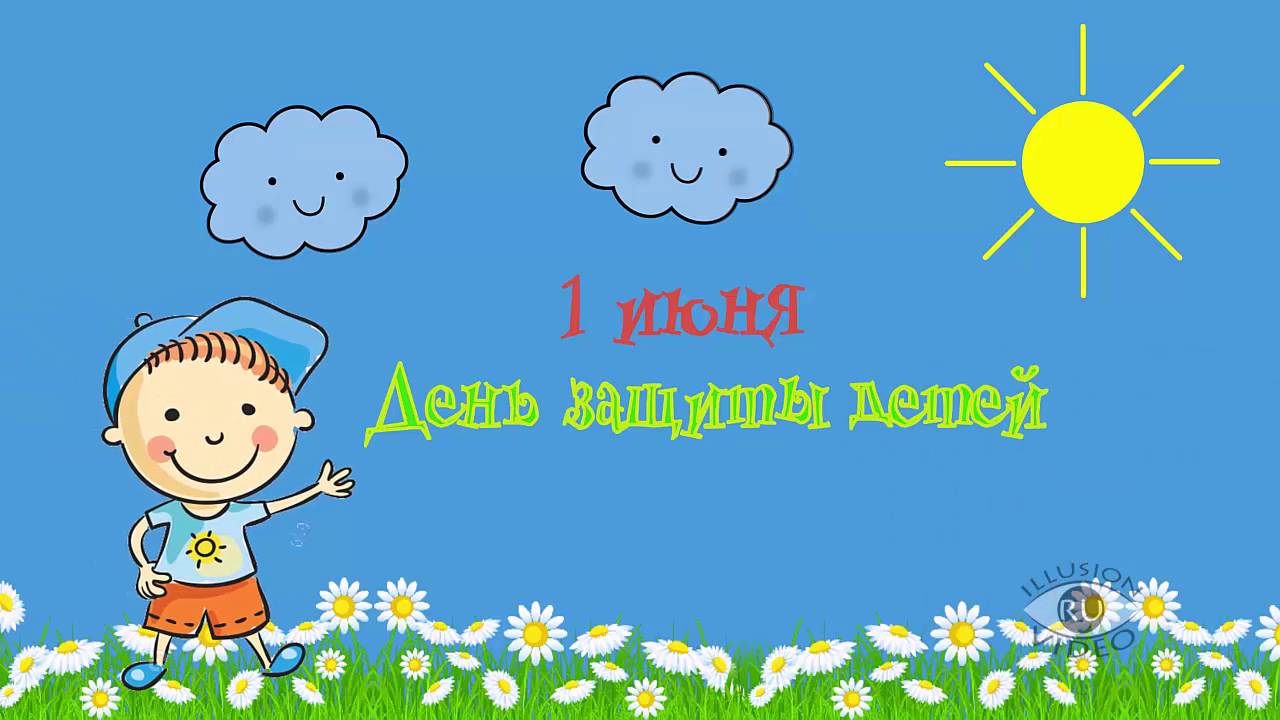 	Анонс МАУК «СДК «Гротеск»	с. п. Верхнеказымскийна июнь 2019 г.№ДатаНаименованиемероприятияМестопроведенияОтветственный1.Культурно - досуговые мероприятия для детей до 14 лет 1.Культурно - досуговые мероприятия для детей до 14 лет 1.Культурно - досуговые мероприятия для детей до 14 лет 1.Культурно - досуговые мероприятия для детей до 14 лет 1.Культурно - досуговые мероприятия для детей до 14 лет 1.04.06.1910.30ч.Спортивно-развлекательная программа «Экологические тропки», в рамках международной экологической акции «Спасти и сохранить»Площадь ДКУсольцева И.С.2.06.06.1910.30ч.Мастер-класс «Рукоделкины» по сказкам А.С. ПушкинаДискозалМаслова Л.В.3.06.06.1911.30ч.Кинопоказ Концертный залУсольцева И.С.4.07.06.1914.00ч.Дискотека «Веселуха»ДискозалУсольцева И.С.5.11.06.1910.30ч.Познавательно-развлекательная программа «Живая планета», в рамках международной экологической акции «Спасти и сохранить»ДискозалУсольцева И.С.6.13.06.1910.30ч.Мастер-класс «Рукоделкины», посвященный Дню независимости РоссииДискозалМаслова Л.В.7.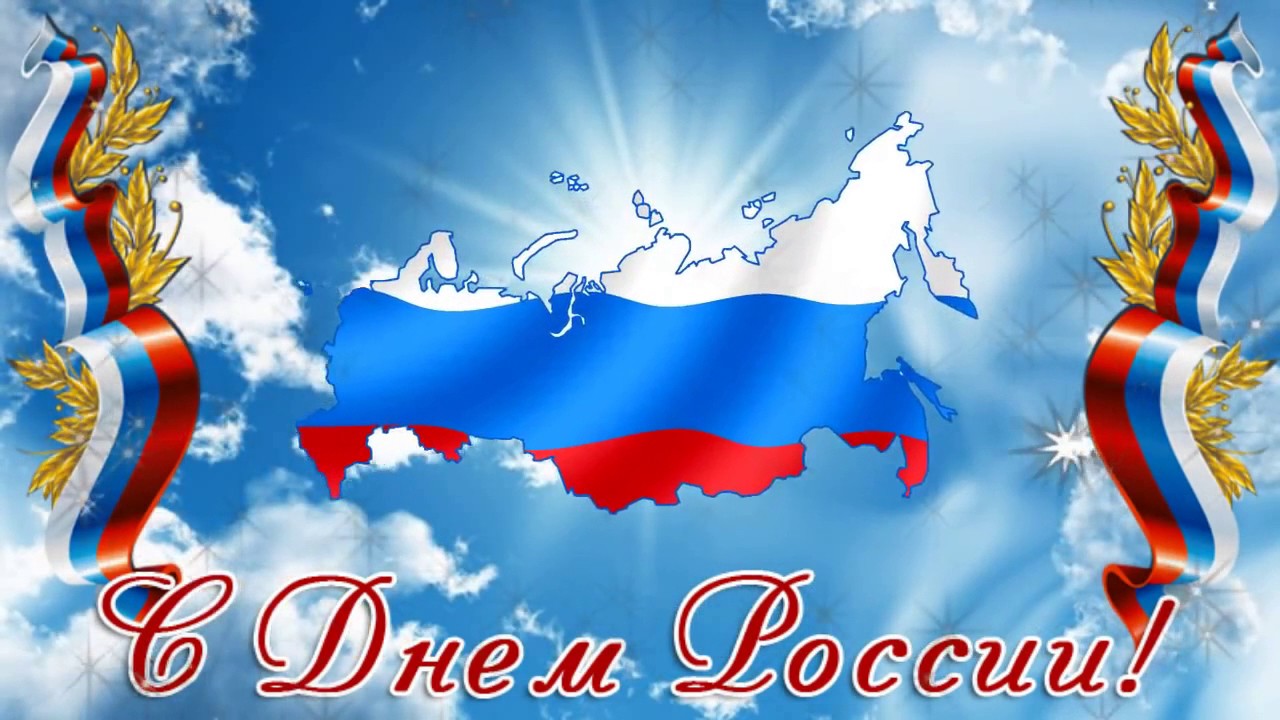 13.06.1911.30ч.Кинопоказ Концертный залУсольцева И.С.8.15.06.1914.00ч.Дискотека «Веселуха»ДискозалУсольцева И.С.9.18.06.1910.30ч.Интерактивная программа «Международный день блогера»Площадь ДКВойтова А.А.10.20.06.1910.30ч.Познавательно-развлекательная программа по ПДД «Волшебный светофор»ДискозалМаслова Л.В.11.20.06.1911.00ч.Мастер-класс «Рукоделкины»ДискозалМаслова Л.В.12.20.06.1911.30ч.Кинопоказ Концертный залУсольцева И.С.13.25.06.1910.30ч.Игровая программа, посвященная Дню дружбы и единения славян «Народные игрища»Площадь ДКВойтова А.А.14.27.06.1910.30ч.Игровая программа «Веселые заморочки»Площадь ДКМаслова Л.В.15.27.06.1911.30ч.Кинопоказ Концертный залУсольцева И.С.2.Культурно - досуговые мероприятия для молодежи от 15 -24 лет2.Культурно - досуговые мероприятия для молодежи от 15 -24 лет2.Культурно - досуговые мероприятия для молодежи от 15 -24 лет2.Культурно - досуговые мероприятия для молодежи от 15 -24 лет2.Культурно - досуговые мероприятия для молодежи от 15 -24 лет16.12.06.1911.00ч.Молодежный квест «Патриоты»Площадь ДКВойтова А.А.17.13.06.1910.30ч.Познавательная программа «Мы и выборы»ДискозалМаслова Л.В.18.28.06.1918.00ч.Кинопоказ Концертный залУсольцева И.С.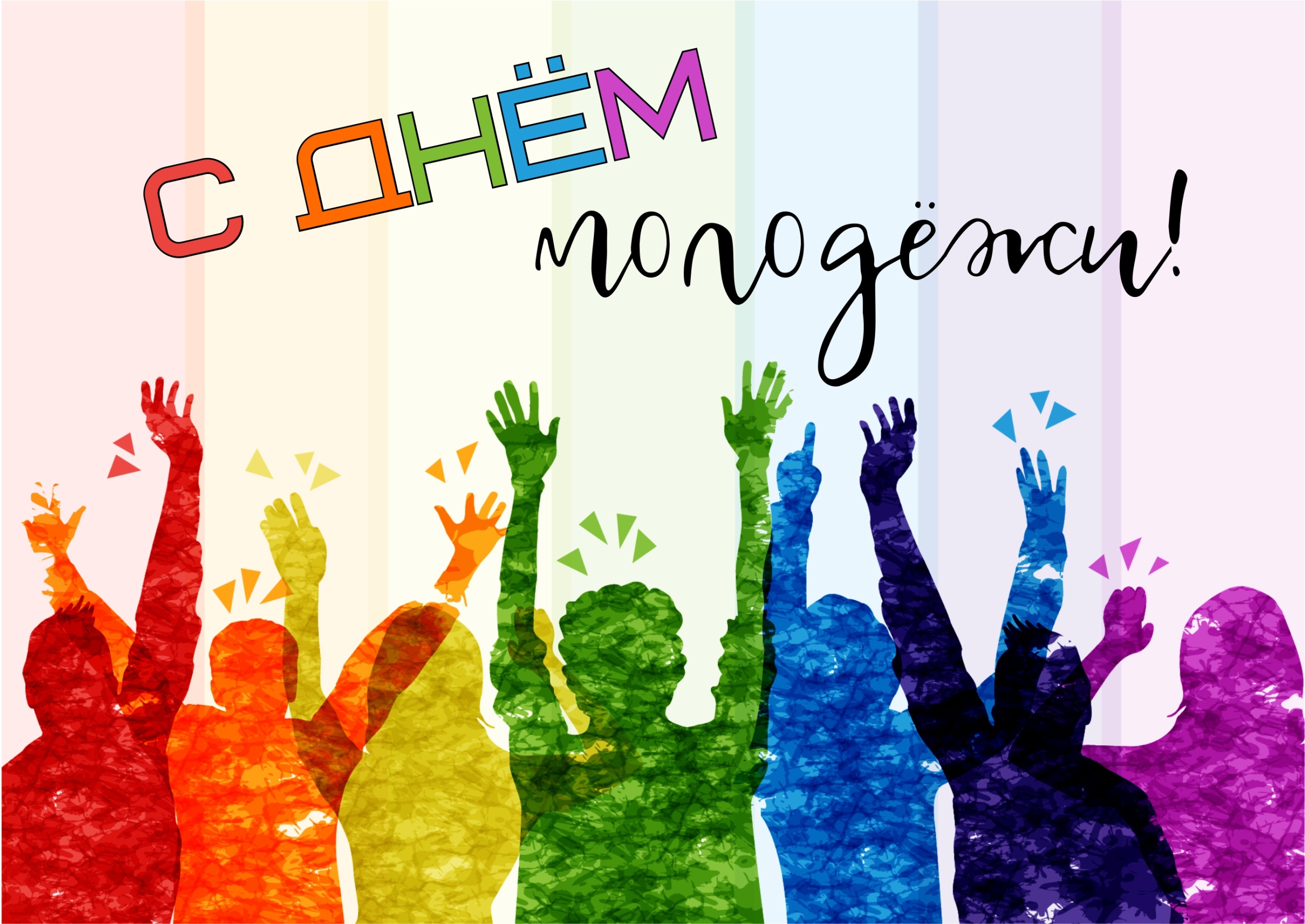 3.Культурно – досуговые мероприятия для населения старше  24 лет3.Культурно – досуговые мероприятия для населения старше  24 лет3.Культурно – досуговые мероприятия для населения старше  24 лет3.Культурно – досуговые мероприятия для населения старше  24 лет3.Культурно – досуговые мероприятия для населения старше  24 лет19.07.06.1918.00ч.Кинопоказ Концертный залУсольцева И.С.20.14.06.1918.00ч.Кинопоказ Концертный залУсольцева И.С.21.21.06.1918.00ч.Кинопоказ Концертный залУсольцева И.С.4.Мероприятия для разновозрастной категории4.Мероприятия для разновозрастной категории4.Мероприятия для разновозрастной категории4.Мероприятия для разновозрастной категории4.Мероприятия для разновозрастной категории22.01.06.1912.00ч.Интерактивное театрализованное представление для детей и взрослых «Лето в тридевятом царстве»  Концертный залВойтова А.А.23.12.06.1912.30ч.Концертная программа, посвященная Дню независимости России «От Волги до Енисея»Площадь ДККладова А.Н.24.22.06.1910.30ч.Всероссийская акция «Свеча памяти», посвященная Дню памяти и скорбиПлощадь ДККладова А.Н.25.25.06.19Выставка поделок с МК пришкольного оздоровительного лагеря «Своими руками»Фойе 1 этажМаслова Л.В.26.28.06.1920.00ч.Шоу-программа, посвященная Дню молодежи России «Ну, ты даешь, молодежь!»Площадь ДККладова А.Н.